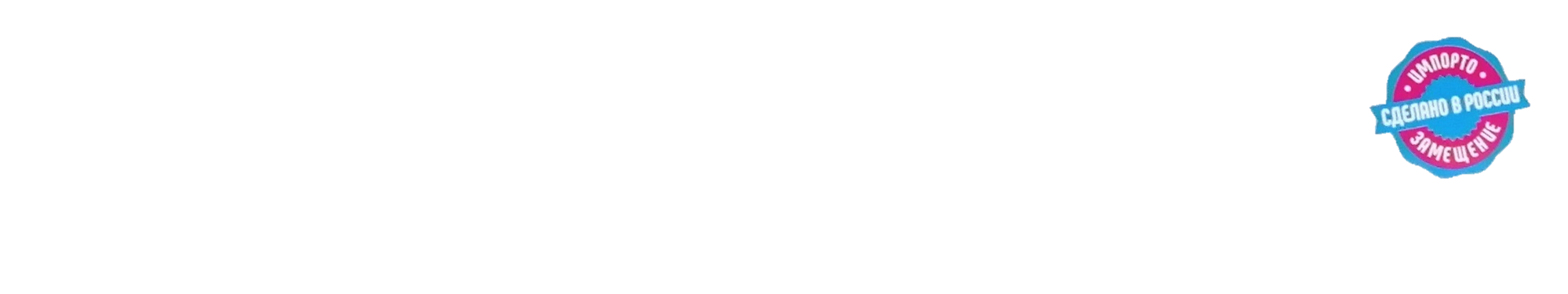 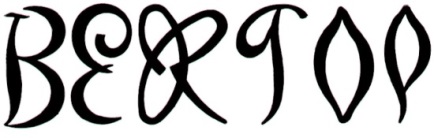 		                                 Прайс с 01.01.2024 г. БЕСПЛАТНАЯ ДОСТАВКА почтой России при заказе от 3000 руб.ВЫ МОЖЕТЕ ЗАКАЗАТЬ НА ЯНДЕКСЕ: https://vektor-zheleznodorozhnaja-ulitsa.clients.siteул. Железнодорожная, д. 94, г. Волгодонск, Ростовская обл., 347369 
Тел./Факс: (8639)26-84-96, 26-86-31, 26-86-39.Моб. тел. (WhatsApp, Viber , Telegram):+79281759874 ;    +79614094191;  +79889515021.Эл. почта: vektor@vektor-med.ru     Сайт: www.vektor-med.ru      вектор-мед.рфСПИРАЛИ ВНУТРИМАТОЧНЫЕ		  ФОРМА/МЕТАЛЛМЕДНЫЕCu 400МЕДНО-СЕРЕБРЯННЫЕAg/Cu 150/250СЕРЕБРЯННЫЕAg 400ЗОЛОТЫЕAu 300Т-ОБРАЗНЫЕ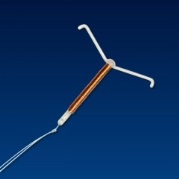 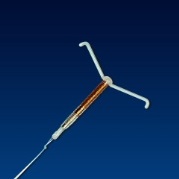 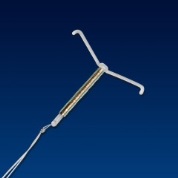 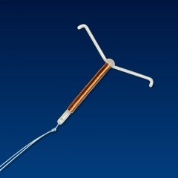 226 руб.481 руб.925 руб.6958 руб.Т-ОБРАЗНЫЕ ПРОПОЛИС + КАЛЕНДУЛА (ПК)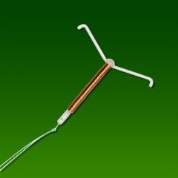 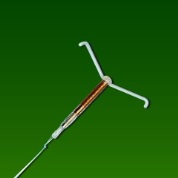 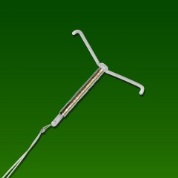 268 руб.537 руб.994 руб.7093 руб.Ф-ОБРАЗНЫЕ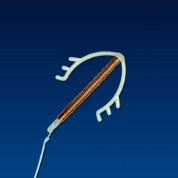 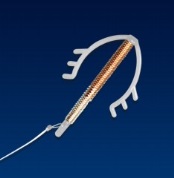 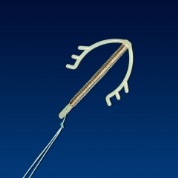 392 руб.667 руб.1122 руб.7046 руб.Ф-ОБРАЗНЫЕ ПРОПОЛИС + КАЛЕНДУЛА (ПК)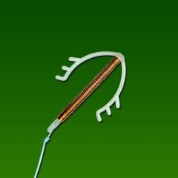 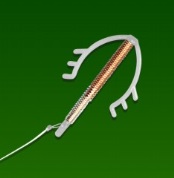 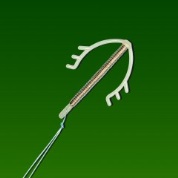 432 руб.726 руб.1190 руб.7178 руб.О-ОБРАЗНЫЕ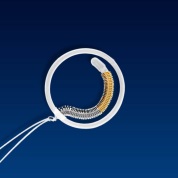 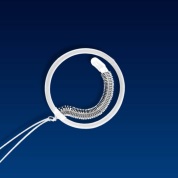 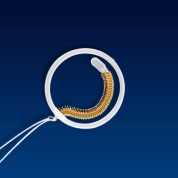 481 руб.925 руб.6958 руб.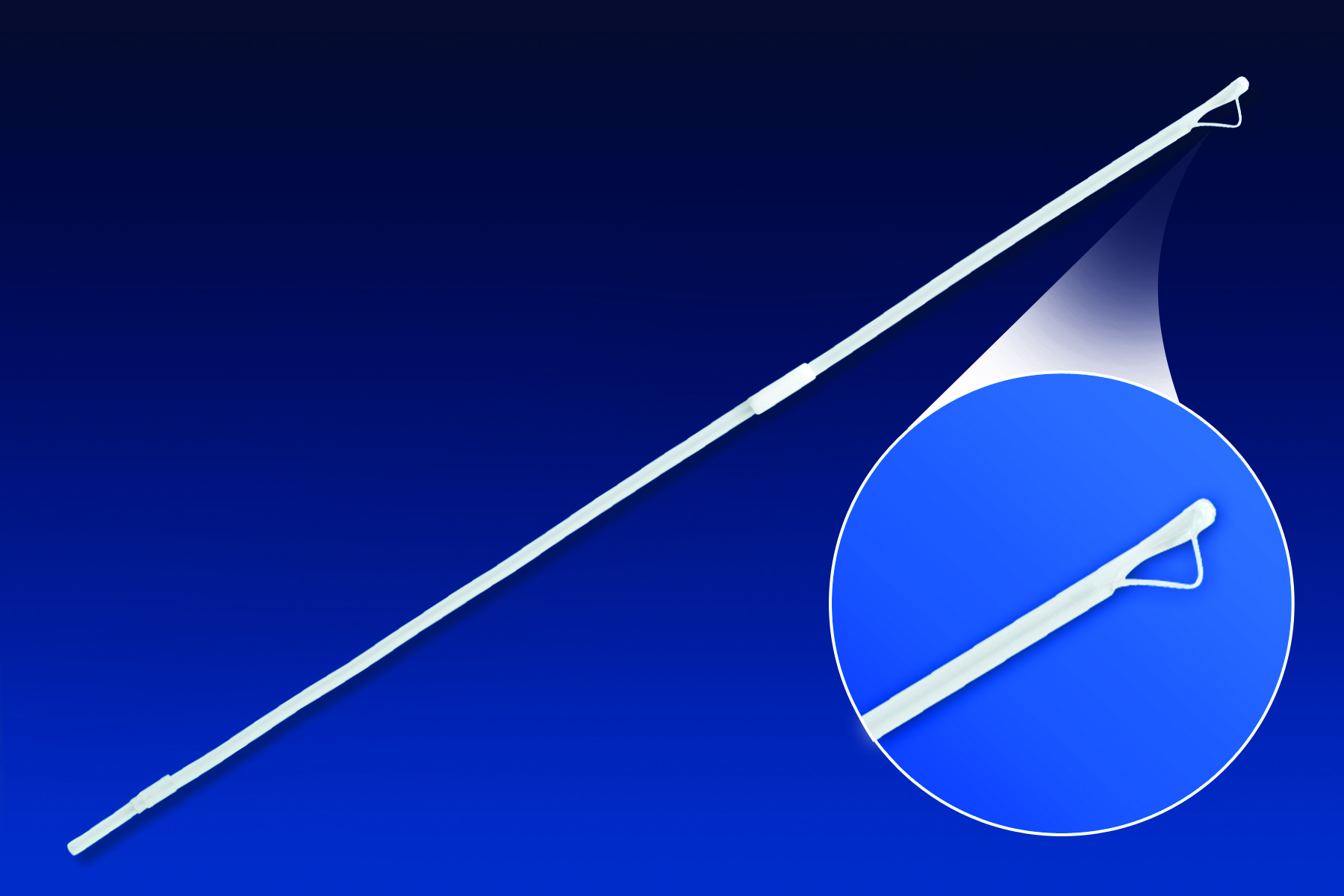 Устройство для внутриматочной биопсии УВБ-«Вектор»253 руб.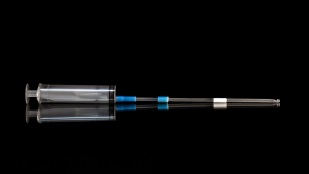 Аспиратор вакуумный мануальный АВМ-«Вектор»495 руб.